Supplementary AppendixTable A1: Latinobarometer Sample Country and Year CoverageThe sample excludes countries with a Polity IV score below 6 in a given year (non-democracies). Latinobarometer surveys were not conducted in 2012 or 2014.Table A2 Descriptive Statistics of Independent VariablesTable A3: Source and Measurement info for Country-level variables*All V-Dem data come from Version 9, April 2019.Table A4 Random Intercept Estimates of Institutional Performance Conditional on Respondent EducationPartisan and Ideological Alignments with PresidentIt is possible that individuals are more likely to trust state institutions if they belong to the president’s party or are ideologically aligned with the president. The question, in other words, is whether there is an effect of these alignments above and beyond the effects of partisanship or ideological self-placement. To test this, we constructed a time-series dataset of Latin American presidents from 1995-2017, comprised of the individual holding office at the time the survey was fielded. This latter point is critical because question wording refers to the individual president at the time the question was posed. In the large majority of cases this poses no consistency issues, however in instances of presidential instability producing a rapid succession of presidents, we are careful to ensure our dataset includes the individual occupying the presidency during the relevant dates. To code co-partisanship, we match the president’s party to the respondent’s self-identified partisan membership when the respondent claims one. Due to an apparent error in the partisanship codes reported in the 2009 and 2010 Latinobarometer waves, these years are excluded from the copartisanship analysis. Independent and “outsider” presidents with no formal party are coded as independents, and respondents in this country-year instances are all coded as non-copartisans. Because partisanship is not as widespread in Latin America as in other contexts, we code missing and NA/NR responses as a baseline so as not to inadvertently bias the sample. The resulting variable contains four categories: (1) NA/NR, (2) None/other, (3) Non-copartisan, and (4) Copartisan. NA/NR responses are missing responses. Null/none/other responses are explicit statements of non-partisanship.To code co-ideology, we rely on Baker and Greene’s (2011) dataset of election results and party ideology, which relies on a four-step algorithm for assigning ideology scores to presidential candidates (see citations below for more information). To match presidential ideology scores with respondent ideology, we recategorize Baker and Greene’s continuous measures into left, center, and right. Independent, non-partisan, technocratic or ambiguous presidents are coded as centrists: Eduardo Rodriguez Veltze of Bolivia (2005), Fabian Alarcón of Ecuador (1997), Roberto Micheletti of Honduras (2009), and Valentin Paniagua of Peru (2001). We code three additional presidents as conservative: Ramiro de Leon Carpio (1995-96), Federico Franco of Paraguay (2013), and Pedro Pablo Kuczynski of Peru (2017). The resulting co-ideology variable is coded for whether respondents (1) report no ideology, (2) report a left, center, or right ideology that is not shared by the president (non-coideologue), or (3) report a left, center, or right ideology that is shared by the president (co-ideologue). One final note: the separation of non-ideologues from ideologues in the coding of both the ideology and co-ideology variables makes these collinear, preventing us from including both variables in some model specifications. Results below are therefore reported on the full sample and on a sample that includes only ideologues.In drawing on Baker and Greene’s dataset, we relied on the following sources:Baker, Andy, and Kenneth F. Greene. 2011. “The Latin American Left’s Mandate: Free-Market Policies and Issue Voting in New Democracies.”  World Politics 63(1): 43-77.Coppedge, Michael. 1998. “The Dynamic Diversity of Latin American Party Systems.” Party Politics 4, no. 4 (October): 547-568.Lodola, German, and Rosario Queirolo. 2005. “Ideological Classification of Latin American Political Parties.” Pittsburgh, PA: University of Pittsburgh.Pop-Eleches, Grigore. 2009. From Economic Crisis to Reform: IMF Programs in Latin America and Eastern Europe. Princeton: Princeton University Press.Wiesehomeier, Nina, and Kenneth Benoit. 2009. “Presidents, Parties, and Policy Competition.” Journal of Politics 71, no. 4, 1435-1447Table A5 Effects of Partisan Alignment with President on Judicial TrustStandard errors in parentheses. + p < .1, * p < .05. The baseline category of the co-partisanship variables is “NA/NR.” 2009 and 2010 survey waves are excluded from sample due to apparent coding error in raw data. All models include country and year fixed effects.Table A6 Effects of Ideological Alignment with President on Judicial TrustStandard errors in parentheses. + p < .1, * p < .05. Baseline category for co-ideology is “no ideology” in models 1 and 2 and “non-coideologue” in models 3-5. All models include country and year fixed effects.Figure A1 Average Partial Effects of High School Education (vs. < Primary) by Level of Institutional Performance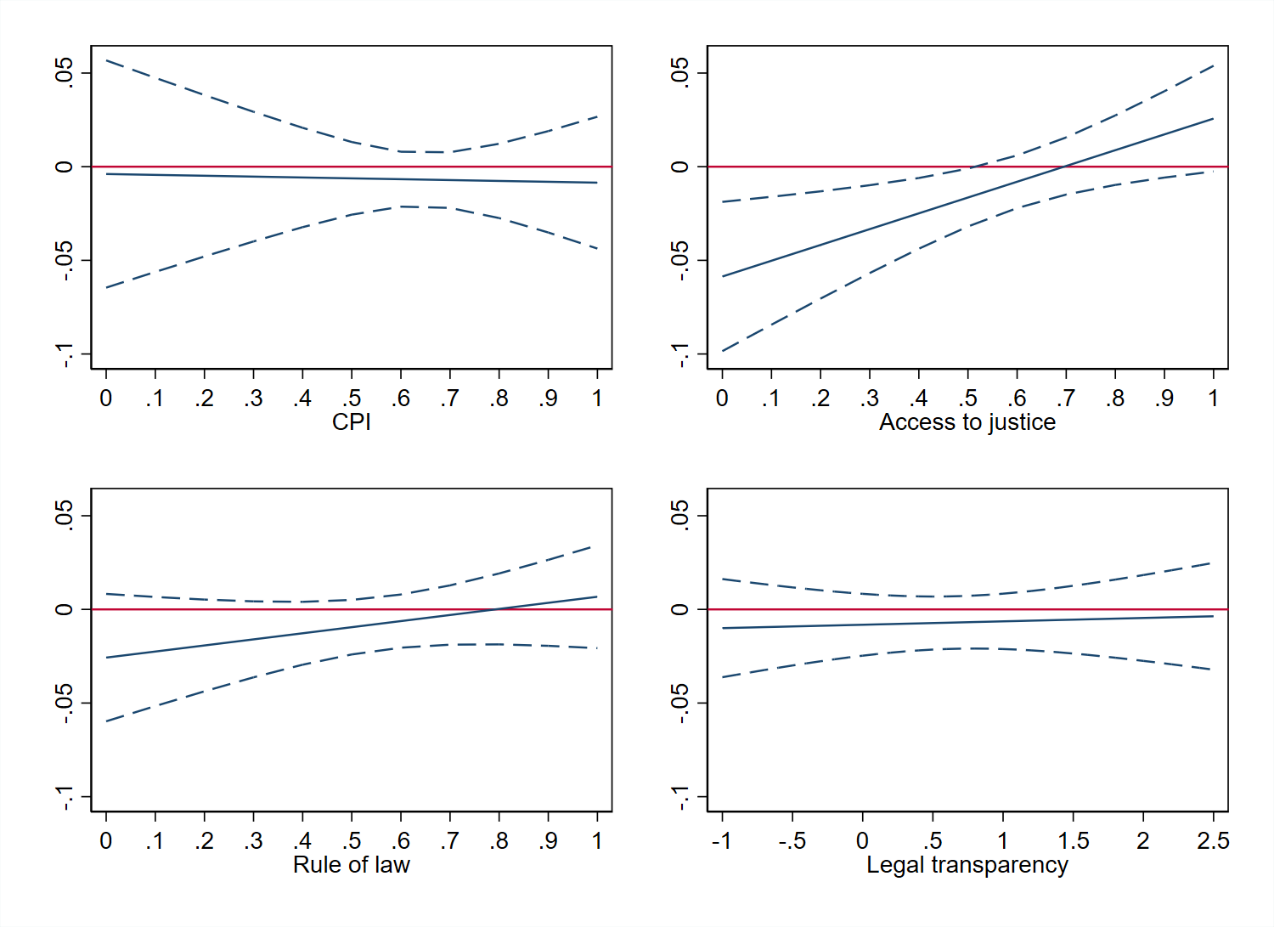 Figure A2 Average Partial Effects of Primary Education (vs. < Primary) by Level of Institutional Performance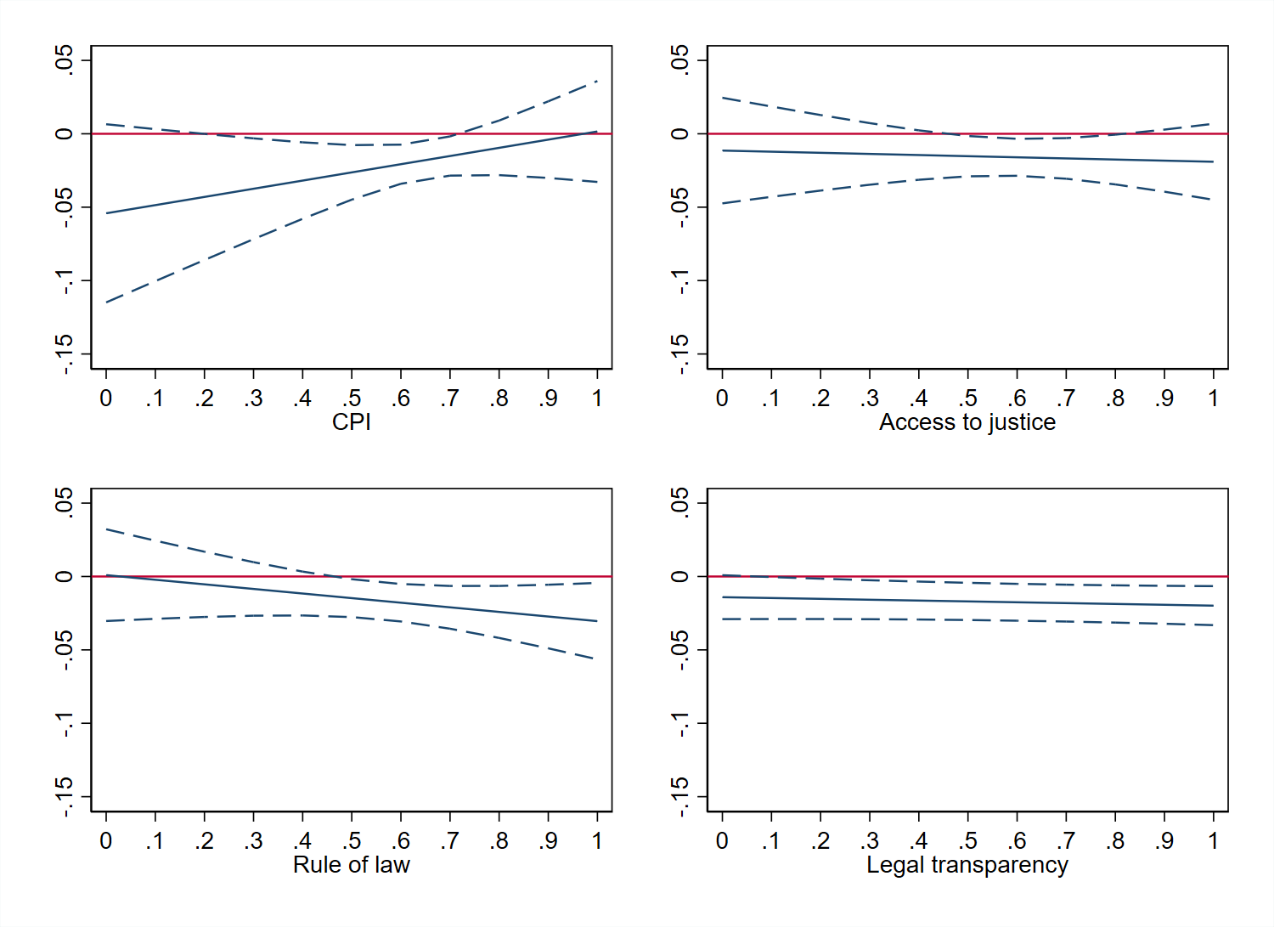 CountryYear SpanNumber ofSurveysYears missing or excludedArgentina2001-201613Bolivia2001-201613Brazil2001-201613Chile2001-201613Colombia2001-201613Costa Rica2001-201613Dominican Republic2004-2016102001-2003Ecuador2001-200662007-2016El Salvador2001-201613Guatemala2001-201613Honduras2001-201613Mexico2001-201613Nicaragua2001-201613Panama2001-201613Paraguay2001-201613Peru2001-201613Uruguay2001-201613Venezuela2001-200552006-2017VariableObs.MeanSt. Dev.MinMaxAge211,47039.2816.221699Female211,4700.510.501Education211,4702.180.9414Wealth202,0505.462.85110SES211,4643.290.9115Ideology211,4702.651.1314Religion207,8781.550.9714Country211,4709.175.26118Year211,4702,007.124.542,0012,016Democratic values194,7362.390.8213Democratic satisfaction201,6532.240.8714Sociotropic econ. eval.210,224-0.430.92-22Egotropic econ. eval.177,3150.020.8-22Corruption exposure211,4700.210.4101Presidential approval180,9720.510.501Experience with courts16,6410.240.5702Disrespect for group rights15,3353.020.5614Interpersonal trust206,0140.190.3901Life satisfaction193,0422.980.8414Political interest124,7681.990.9614Victim of crime210,3110.380.4901Trust in police209,761-0.270.99-1.51.5News consumption158,6192.941.8507Corruption Perception Index210,9100.630.140.250.84Polity IV211,4708.211.1610GDP per capita211,4706.153.421.3214.89v2cltrnslw211,4700.710.94-0.982.8v2x_rule211,4700.580.230.10.98v2xcl_acjst211,4700.620.210.210.97VariableSourceDescriptionGDP GrowthCEPALAnnual rate of growth of Total Annual Gross Domestic Product (GDP) at constant pricesGDP per capitaCEPALTotal Annual Gross Domestic Product (GDP) per capita at constant prices in dollarsGini coefficient (income)World Income Inequality DatabaseDrawn from dataset comprised of UN, SEDLAC, and World Bank sources. We rely on per capita measures due to better temporal/country coverage. Where multiple coefficients are reported, we prefer the “higher quality” data source; we prefer more geographic coverage to less within countries. Our dataset pulls from all three data sources to maximize year and country coverage. December 2019 version.UnemploymentCEPALAverage annual rate of unemploymentInflationCEPALAnnual growth rate of the consumer prices index: December to DecemberPovertyCEPALPopulation living in extreme poverty and poverty. Where total rates are missing (due to rural poverty missing) urban poverty is substituted.Corruption Perception IndexTransparency InternationalAggregate score of country experts’ and business people’s perceptions of public sector corruption.Polity IVV-Dem(e_polity2) Standardized polity IV score for time-series analysis. Range from -10 (strong autocracy) to +10 (strong democracy). Values below 6 indicate anocracies or autocracies.Rule of LawV-Dem(v2x_rule) To what extent are laws transparently, independently, predictably, impartially, and equally enforced, and to what extent do the actions of government officials comply with the law?Access to JusticeV-Dem(v2xcl_acjst) Do citizens enjoy secure and effective access to justice?Legal TransparencyV-Dem(v2cltrnslw) Are the laws of the land clear, well publicized, coherent (consistent with each other), relatively stable from year to year, and enforced in a predictable manner? Clarification: This question focuses on the transparency and predictability of the laws of the land.Presidential PowerV-Dem(v2xnp_pres) To what extent is the regime characterized by presidentialism? Presidentialism means the "systemic concentration of political power in the hands ofone individual who resists delegating all but the most trivial decision making tasks" (Bratton and Van de Walle, 1997: 63). It relates closely to V-Dem’s index of Horizontal Accountability (v2x_horacc) but focuses more specifically on the extent to which the President is free from constraints by other institutions or actors.Horizontal AccountabilityV-Dem(v2x_horacc) To what extent is the ideal of horizontal government accountability achieved? Horizontal accountability concerns the power of state institutions to oversee the government by demanding information, questioning officials and punishing improper behavior. This form of accountability ensures checks between institutions and prevents the abuse of power. The key agents in horizontal government accountability are: the legislature; the judiciary; andspecific oversight agencies such as ombudsmen, prosecutor and comptroller generals.(9)(9)(10)(10)(11)(11)(12)(12)Primary x CPI0.056(0.047)Secondary x CPI-0.005(0.047)University x CPI-0.248(0.062)*Primary x Rule of law-0.031(0.026)Secondary x Rule of law0.032(0.028)University x Rule of law0.208(0.040)*Primary x Access to justice-0.008(0.029)Secondary x Access to justice0.084(0.032)*University x Access to justice0.245(0.046)*Primary x Legal transparency-0.006(0.006)Secondary x Legal transparency0.002(0.007)University x Legal transparency0.049(0.010)*CPI-0.237(0.273)Rule of law0.008(0.167)Access to justice0.163(0.191)Legal transparency-0.006(0.036)GDP per capita-0.006(0.010)-0.002(0.009)-0.004(0.009)-0.001(0.009)Polity IV0.029(0.027)0.033(0.028)0.020(0.029)0.035(0.027)Primary-0.054(0.031)+0.001(0.016)-0.011(0.018)-0.014(0.008)+Secondary-0.004(0.031)-0.026(0.017)-0.059(0.020)*-0.008(0.008)University0.162(0.040)*-0.120(0.026)*-0.146(0.031)*-0.029(0.012)*Corruption exposure-0.030(0.006)*-0.030(0.006)*-0.030(0.006)*-0.030(0.006)*Age-0.002(0.000)*-0.002(0.000)*-0.002(0.000)*-0.002(0.000)*Female0.004(0.005)0.003(0.005)0.003(0.005)0.003(0.005)Wealth-0.004(0.001)*-0.004(0.001)*-0.004(0.001)*-0.004(0.001)*SES0.002(0.003)0.002(0.003)0.003(0.003)0.003(0.003)Left Ideology0.081(0.007)*0.081(0.007)*0.081(0.007)*0.081(0.007)*Center Ideology0.070(0.007)*0.070(0.007)*0.070(0.007)*0.070(0.007)*Right Ideology0.121(0.007)*0.121(0.007)*0.121(0.007)*0.121(0.007)*Evangelical0.004(0.007)0.004(0.007)0.004(0.007)0.004(0.007)Other Religion-0.009(0.011)-0.009(0.011)-0.010(0.011)-0.010(0.011)No Religion-0.033(0.008)*-0.034(0.008)*-0.034(0.008)*-0.033(0.008)*Autocracy Justifiable0.028(0.007)*0.028(0.007)*0.028(0.007)*0.028(0.007)*Democracy Preferable0.023(0.006)*0.023(0.006)*0.023(0.006)*0.023(0.006)*Democratic satisfaction0.122(0.003)*0.122(0.003)*0.121(0.003)*0.122(0.003)*Sociotropic econ. eval.0.074(0.003)*0.074(0.003)*0.074(0.003)*0.074(0.003)*Egocentric econ. eval.0.037(0.003)*0.037(0.003)*0.037(0.003)*0.037(0.003)*Trust in police0.290(0.002)*0.290(0.002)*0.290(0.002)*0.290(0.002)*Presidential approval0.148(0.005)*0.148(0.005)*0.147(0.005)*0.148(0.005)*Constant-0.734(0.324)*-0.944(0.202)*-0.925(0.199)*-0.959(0.207)*Country-year variance-1.910(0.193)*-1.926(0.193)*-1.958(0.192)*-1.928(0.194)*Year variance-1.982(0.063)*-1.978(0.063)*-1.977(0.062)*-1.978(0.063)*Individual variance-0.234(0.002)*-0.234(0.002)*-0.234(0.002)*-0.234(0.002)*Observations126,860126,860126,860126,860126,860126,860126,860126,860Chi-squared26099.926099.926111.726111.726112.826112.826106.826106.8Model p-value0.000.000.000.000.000.000.000.00Model df2727272727272727(1)(2)(3)Copartisanship+ Approval of President+ Respondent IdeologyNull/None/Other-0.109*-0.109*-0.104*(0.012)(0.013)(0.013)Non-copartisan0.0060.0120.001(0.017)(0.023)(0.024)Copartisan0.0440.009-0.001(0.027)(0.026)(0.027)Presidential approval0.123*0.122*(0.017)(0.017)Left Ideology0.068*(0.012)Center Ideology0.070*(0.016)Right Ideology0.118*(0.017)Autocracy Justifiable0.0080.0040.000(0.011)(0.011)(0.011)Democracy Preferable-0.004-0.015-0.014(0.011)(0.010)(0.010)Democratic satisfaction0.130*0.126*0.124*(0.006)(0.006)(0.006)Sociotropic econ. eval.0.081*0.079*0.079*(0.006)(0.006)(0.006)Egocentric econ. eval.0.033*0.035*0.033*(0.004)(0.006)(0.006)Age-0.002*-0.002*-0.002*(0.001)(0.001)(0.001)Female-0.014-0.011-0.007(0.010)(0.010)(0.010)Primary-0.025*-0.018+-0.019+(0.011)(0.010)(0.010)Secondary-0.0050.0050.003(0.018)(0.018)(0.018)University0.0190.0210.017(0.027)(0.027)(0.028)Wealth-0.003+-0.004-0.004(0.002)(0.002)(0.002)Socioeconomic status-0.001-0.003-0.004(0.006)(0.006)(0.006)Evangelical0.001-0.002-0.000(0.011)(0.014)(0.014)Other Religion0.0020.0150.018(0.015)(0.017)(0.017)No Religion-0.032-0.034-0.029(0.021)(0.022)(0.021)Trust in police0.312*0.274*0.272*(0.013)(0.011)(0.011)Exposure to corruption0.0090.0060.004(0.017)(0.016)(0.016)Victim of crime-0.013-0.014-0.015(0.008)(0.010)(0.010)Interpersonal trust0.088*0.083*0.081*(0.008)(0.009)(0.009)Life satisfaction0.0120.013+0.012(0.007)(0.008)(0.008)News consumption0.0030.0030.002(0.003)(0.003)(0.003)Constant-0.504*-0.849*-0.898*(0.069)(0.081)(0.080)Observations736625671256712R20.2460.2410.242Excluding Non-IdeologuesExcluding Non-IdeologuesExcluding Non-Ideologues(1)(2)(3)(4)(5)Co-ideology+ Presidential ApprovalCo-ideology+ RespondentIdeology+ PresidentialApprovalNon-co-ideologue0.100*0.103*(0.012)(0.015)Co-ideologue0.113*0.111*0.0120.0090.006(0.014)(0.014)(0.014)(0.011)(0.011)Center Ideology-0.005-0.010(0.014)(0.015)Right Ideology0.051*0.049*(0.018)(0.018)Presidential approval0.127*0.121*(0.015)(0.015)Autocracy Justifiable0.0140.0150.0120.0110.008(0.012)(0.012)(0.014)(0.015)(0.016)Democracy Preferable0.0080.0010.0060.006-0.003(0.012)(0.012)(0.013)(0.013)(0.013)Democratic satisfaction0.130*0.122*0.129*0.127*0.121*(0.006)(0.005)(0.006)(0.006)(0.006)Sociotropic econ. eval.0.077*0.070*0.079*0.079*0.072*(0.006)(0.006)(0.006)(0.006)(0.006)Egocentric econ. eval.0.033*0.034*0.035*0.035*0.036*(0.004)(0.005)(0.005)(0.005)(0.006)Age-0.002*-0.002*-0.002*-0.002*-0.002*(0.000)(0.001)(0.001)(0.001)(0.001)Female-0.0010.002-0.006-0.006-0.002(0.008)(0.008)(0.008)(0.008)(0.009)Primary-0.024*-0.019-0.032*-0.031*-0.025*(0.011)(0.011)(0.012)(0.012)(0.011)Secondary-0.0060.003-0.015-0.012-0.002(0.018)(0.018)(0.020)(0.020)(0.019)University0.0150.0170.0020.0050.008(0.025)(0.026)(0.027)(0.027)(0.027)Wealth-0.006*-0.007*-0.006*-0.005*-0.006*(0.002)(0.002)(0.002)(0.002)(0.002)Socioeconomic status0.0040.0030.0040.0040.004(0.005)(0.006)(0.005)(0.006)(0.006)Evangelical0.0050.0020.0090.0090.007(0.009)(0.012)(0.010)(0.010)(0.013)Other Religion-0.015-0.005-0.019-0.018-0.014(0.014)(0.016)(0.015)(0.015)(0.018)No Religion-0.034-0.032-0.027-0.022-0.018(0.020)(0.018)(0.021)(0.020)(0.017)Trust in police0.317*0.288*0.316*0.315*0.285*(0.011)(0.009)(0.012)(0.012)(0.010)Exposure to corruption-0.009-0.012-0.011-0.010-0.012(0.015)(0.015)(0.014)(0.014)(0.015)Victim of crime-0.020*-0.021*-0.021*-0.021*-0.023*(0.007)(0.008)(0.007)(0.007)(0.009)Interpersonal trust0.090*0.086*0.088*0.088*0.085*(0.009)(0.008)(0.011)(0.011)(0.010)Life satisfaction0.013*0.014*0.0100.0090.010(0.006)(0.006)(0.007)(0.007)(0.007)News consumption0.0020.0020.0020.0020.002(0.002)(0.002)(0.002)(0.002)(0.003)Constant-0.605*-0.912*-0.488*-0.506*-0.798*(0.065)(0.074)(0.076)(0.073)(0.085)Observations10030881486808788087866067R20.2430.2390.2370.2380.233